NESKORO VEČER TALKSHOW PETRA MARCINAPeter Marcin prichádza do Vranova nad Topľou so zájazdovou verziou najpopulárnejšej a najúspešnejšej slovenskej talkshow. V pondelok 3.apríla 2017 o 19.00 h sa môžete tešiť na skvelú LIVE atmosféru, pútavé rozhovory, zábavné príhody a scénky, pesničky, či interakcie s divákmi! Hosťami vo vranovskom Dome kultúry budú herečka Zuzana Tlučková, heligonkárka a speváčka Vlasta Mudríková a vedúci Vranovského chodúľového divadla Miroslav Mihaľ. A možno prídu aj "Stromokocúr so Zuzou" či "Malý Mirko"... Rezervujte si svoje miesta, kým sú ešte voľné na www.kulturavranov.sk
Vstupenky v hodnote 14 € si máte možnosť zakúpiť už teraz v pokladni MsDK. Viac na 0918 955 272.   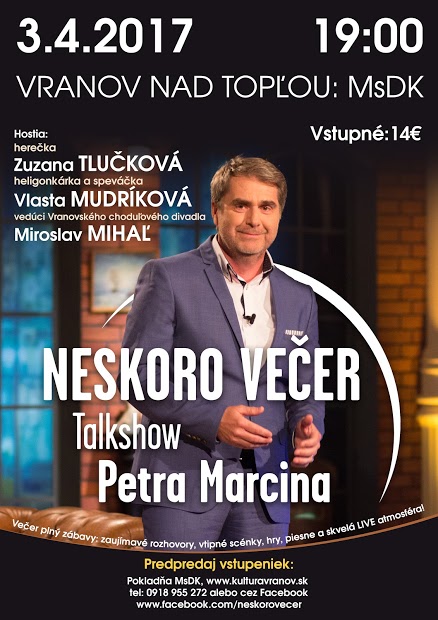 